ЧЕРНОПЕНСКИЙ  ВЕСТНИК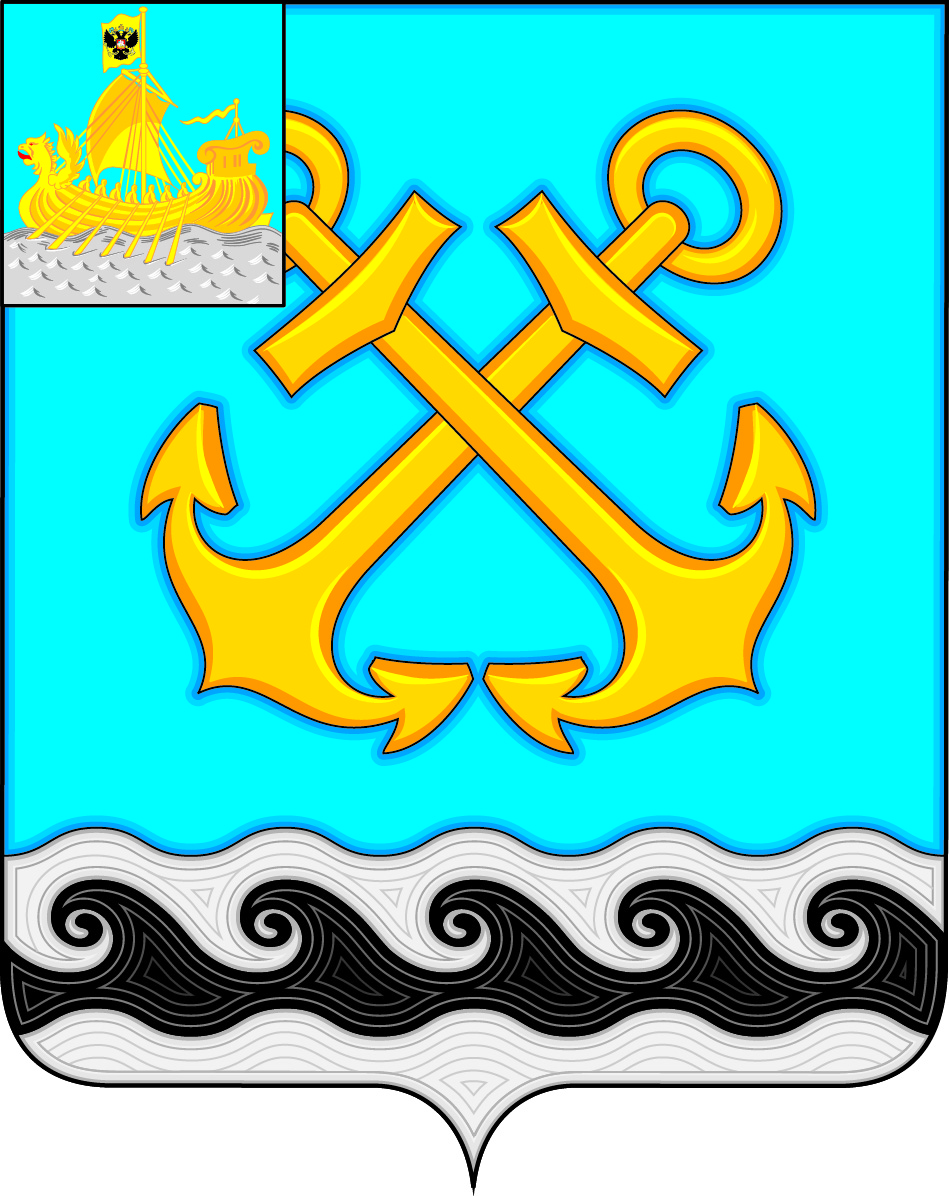 Информационный бюллетень Учредитель: Совет депутатов Чернопенского сельского поселения Костромского муниципального районаКостромской областиИнформационный бюллетеньвыходит с 30 ноября 2006 года             № 13                 вторник  20 августа 2019 года Сегодня в номере:О работе горячей линии по вопросам  обжалования судебных решений по уголовным делам (информация прокуратуры Костромского района)…………стр. 1     *******23 августа 2019 года в прокуратуре Костромской области будет работать горячая телефонная линия по вопросам обжалования судебных решений по уголовным делам.Звонки принимаются с 14.00 до 16.00 по телефону 8(4942)45-60-11.На вопросы жителей области ответит начальник отедла по обеспечению участия прокуроров в рассмотрении уголовных дел судами прокуратуры области Виноградов Руслан Андреевич.  Информационный бюллетень учрежден Советом депутатов Чернопенского сельского поселения.Выходит по мере необходимости, но не реже 1 раза в месяц, .Адрес издательства: п.Сухоногово, пл.Советская, 3Контактный телефон: 664-963Ответственный за выпуск: Савина Г.В